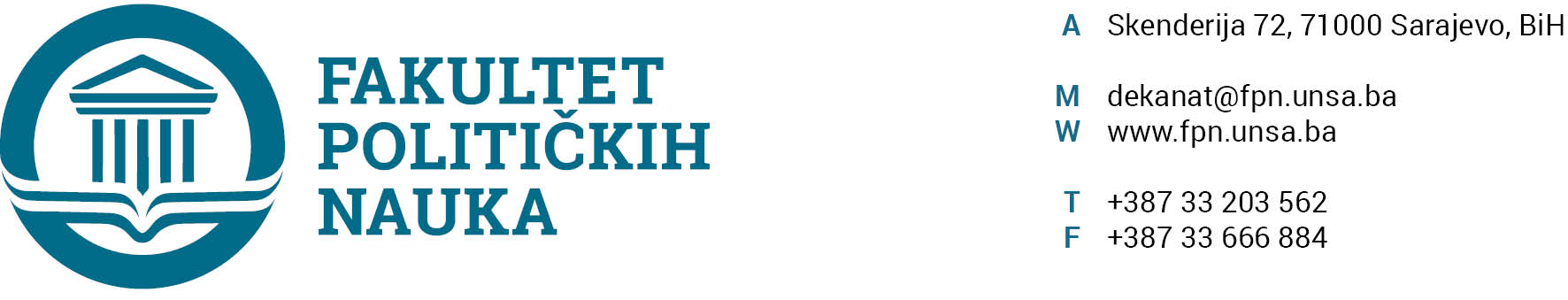 U skladu sa članom 126. Zakona o visokom obrazovanju („Službene novine Kantona Sarajevo“ br.33/2017, 35/20, 40/20, 39/21) sekretar Fakulteta dajeSTRUČNO MIŠLJENJENa Prijedlog Odluke o prihvatanju Izvještaja o ocjeni magistarskog rada i zakazivanju javne odbranePrijedlog Odluke o prihvatanju Izvještaja o ocjeni magistarskog rada i zakazivanju javne odbrane kandidata  BOJANA PETROVIĆA, pod naslovom: „SIGURNOST I POVJERENJE GRAĐANA ZA VRIJEME MIGRANTSKE KRIZE U GRANIČNU POLICIJU BIH: STANJE I PERSPEKTIVE"  koji je sačinila Komisija u sastavu: Prof. dr. Vlado Azinović, predsjednikProf. dr. Mirza Smajić, mentor/član,Prof. dr. Sead Turčalo, član,Prof. dr. Emir Vajzović, zamjenik člana.Nije u suprotnosti sa članom 104. Statuta Univerziteta u Sarajevu i članovima 70. i 71. Zakona o visokom obrazovanju („Službene novine Kantona Sarajevo“ br.33/2017, 35/20, 40/20, 39/21). SEKRETAR FAKULTETA______________________                                                                                                             Umihana MahmićSarajevo, 05.11.2021. godineDostaviti:1. Vijeću FPN;2. a/aU skladu sa članom 126. Zakona o visokom obrazovanju („Službene novine Kantona Sarajevo“ br.33/2017, 35/20, 40/20, 39/21) sekretar Fakulteta dajeSTRUČNO MIŠLJENJENa Prijedlog Odluke o prihvatanju Izvještaja o ocjeni magistarskog rada i zakazivanju javne odbranePrijedlog Odluke o prihvatanju Izvještaja o ocjeni magistarskog rada i zakazivanju javne odbrane kandidata ŠAHSENE ĐULOVIĆ, pod naslovom: „ORGANIZACIJA I POSLOVNA KOMUNIKACIJA U INSTITUCIJAMA KULTURE U BIH"  koji je sačinila Komisija u sastavu: Prof. dr. Fahira Fejzić-Čengić, predsjednikProf. dr. Lejla Turčilo, mentor/član,Prof. dr. Jasna Duraković, član,Prof. dr. Emina Kečo-Isaković, prof. emeritus, zamjenik člana.Zapisničar: mr. Enita Čustović.  Nije u suprotnosti sa članom 104. Statuta Univerziteta u Sarajevu i članovima 70. i 71. Zakona o visokom obrazovanju („Službene novine Kantona Sarajevo“ br.33/2017, 35/20, 40/20, 39/21). SEKRETAR FAKULTETA______________________                                                                                                             Umihana MahmićSarajevo, 05.11.2021. godineDostaviti:1. Vijeću FPN;2. a/aU skladu sa članom 126. Zakona o visokom obrazovanju („Službene novine Kantona Sarajevo“ br.33/2017, 35/20, 40/20, 39/21) sekretar Fakulteta dajeSTRUČNO MIŠLJENJENa Prijedlog Odluka o usvajanju teme kandidata, imenovanju mentora i Komisije za ocjenu i odbranu magistarskog rada (STUDIJ 4+1)Prijedlog Odluka o usvajanju teme kandidata, imenovanju mentora i Komisije za ocjenu i odbranu magistarskog rada (STUDIJ 4+1) kandidata NEDŽIBA DELIĆA pod naslovom „UPRAVLJANJE KRIZAMA U SISTEMU ZAŠTITE I SPAŠAVANJA U BOSNI I HERCEGOVINI“ u sastavu:Prof. dr. Zarije Seizović- predsjednik,Prof. dr. Zlatan Bajramović-član/mentor,Prof. dr. Mirza Smajić-član,-	  Doc. dr. Selma Ćosić-zamjenik člana.Nije u suprotnosti sa članom 135. stav (3) Zakona o visokom obrazovanju („Službene novine Kantona Sarajevo“ br.33/2017,35/20 i 40/20).SEKRETAR FAKULTETA______________________                                                                                                             Umihana MahmićSarajevo,  05.11.2021. godineDostaviti:1. Vijeću FPN;2. a/a